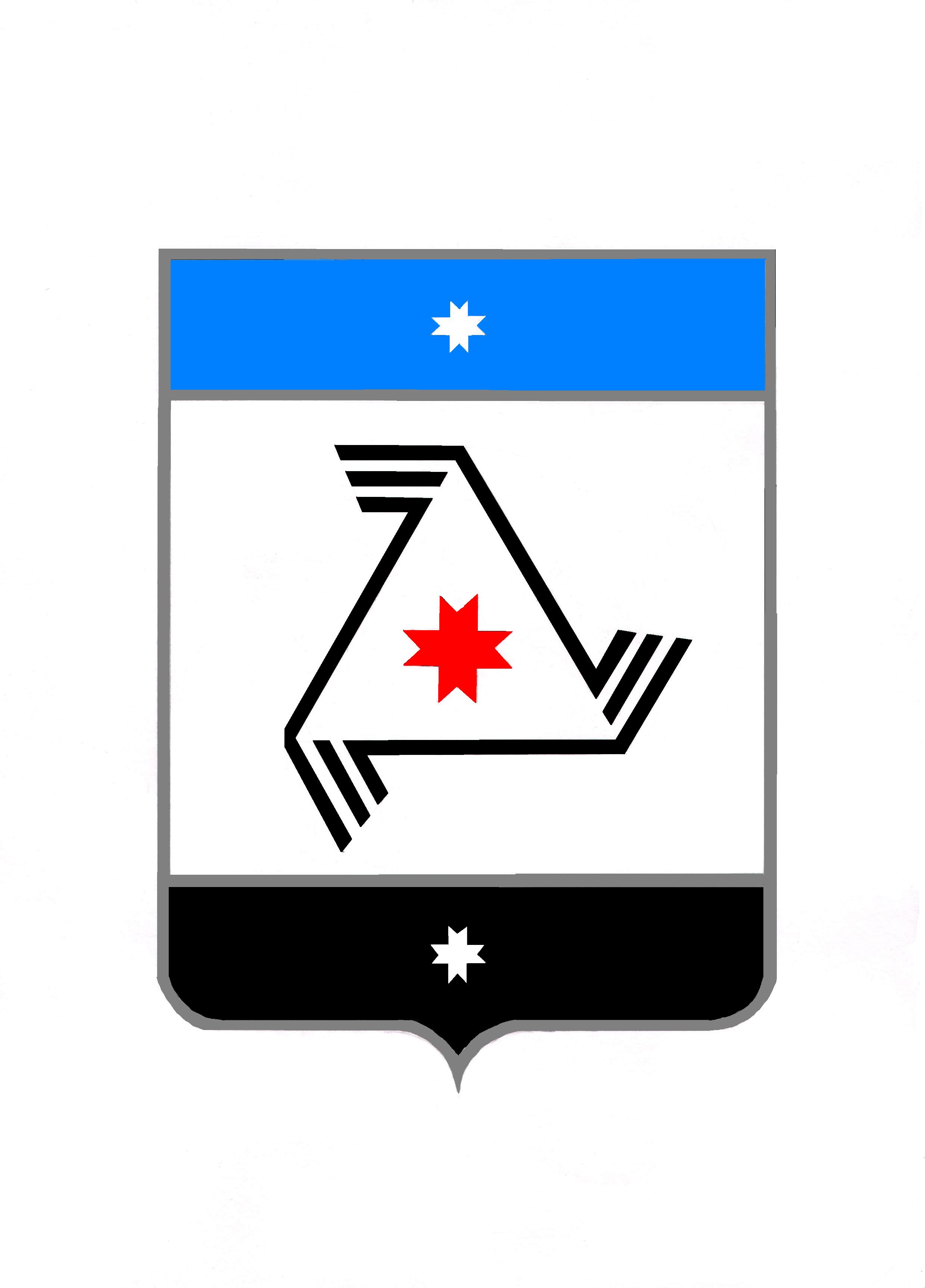 АДМИНИСТРАЦИЯ МУНИЦИПАЛЬНОГО ОБРАЗОВАНИЯ «БАЛЕЗИНСКИЙ РАЙОН»«БАЛЕЗИНО ЁРОС»  МУНИЦИПАЛ КЫЛДЫТЭТЛЭН АДМИНИСТРАЦИЕЗП О С Т А Н О В Л Е Н И Е   01 августа 2019г.                                                                                             № 894 п. БалезиноО внесении изменений в постановление Администрации муниципального образования «Балезинский район» №819 от 17.07.2019 года «О проведении общественных обсуждений по проектируемому объекту «Реконструкция автомобильной дороги (Игра - Глазов) - ст. Люк км 0+000-км 6+024»	На основании обращения ООО «Инжиниринг», в соответствии с Федеральным законом от 06.10.2003 № 131-ФЗ «Об общих принципах организации местного самоуправления в Российской Федерации», Федеральным законом от 10.01.2002 № 7-ФЗ «Об охране окружающей среды», Федеральным законом от 23.11.1995 № 174-ФЗ «Об экологической экспертизе», приказом Государственного комитета Российской Федерации по охране окружающей среды от 16.05.2000 № 372 «Об утверждении Положения об оценке воздействия намечаемой хозяйственной и иной деятельности на окружающую среду в Российской Федерации», Положением о порядке проведения общественных обсуждений о намечаемой хозяйственной и иной деятельности на территории муниципального образования «Балезинский район», которая подлежит экологической экспертизе, утвержденным постановлением Администрации муниципального образования «Балезинский район» от 01 июля 2019г. № 737, ПОСТАНОВЛЯЮ:Внести в постановление Администрации муниципального образования «Балезинский район» №819 от 17.07.2019 года «О проведении общественных обсуждений по проектируемому объекту «Реконструкция автомобильной дороги (Игра - Глазов) - ст. Люк км 0+000-км 6+024» следующие изменения:1.1. Изложить наименование объекта в следующей редакции: «Реконструкция автомобильной дороги (Игра-Глазов) – ст. Люк км 0+000 - км 6+024, в Балезинском районе Удмуртской Республики в границах особо-охраняемой природной территории (ООПТ) регионального значения – государственный природный комплексный заказник «Кепский».1.2. п.1. изложить в новой редакции: «п.1. Провести общественные обсуждения проектной документации по объекту «Реконструкция автомобильной дороги (Игра-Глазов) – ст. Люк км 0+000 - км 6+024, в Балезинском районе Удмуртской Республики в границах особо-охраняемой природной территории (ООПТ) регионального значения – государственный природный комплексный заказник «Кепский», включающей окончательный вариант материалов по оценке воздействия на окружающую среду».1.3. п.2.1. изложить в новой редакции: «п.2.1. дата проведения – 09.09.2019 года».2. Постановление Администрации муниципального образования «Балезинский район» №857 от 29 июля 2019 года «О внесении изменений в постановление Администрации муниципального образования «Балезинский район» №819 от 17.07.2019 года «О проведении общественных обсуждений по проектируемому объекту «Реконструкция автомобильной дороги (Игра - Глазов) - ст. Люк км 0+000-км 6+024» считать утратившим силу.3. Разместить настоящее постановление на официальном сайте Администрации муниципального образования «Балезинский район» в сети «Интернет».Глава муниципальногообразования «Балезинский район»                                               Ю.В.НовойдарскийПроект постановления вноситНачальник отдела строительства ЖКХ и архитектуры                                         Г.И.КостинСогласовано:Заместитель главы Администрации                                         С.А.КирющенковИ.о. начальника правового отдела                                          Н.В.ГребенкинаИ.о. руководителя аппарата                                                     Г.А.Касимова